P.H.U. Piotr Koszałka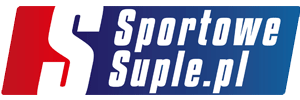 Sklep internetowy SportoweSuple.plul. Słowackiego 2/1U80-257 GdańskTel. 530 540 768Email: sklep@sportowesuple.plOświadczenie o odstąpieniu od umowy zawartej na odległośćNr zamówienia internetowego	………………………………………………………………………………………….Imię i Nazwisko Konsumenta	………………………………………………………………………………………….Ulica, nr domu/mieszkania	………………………………………………………………………………………….Kod pocztowy, miasto		………………………………………………………………………………………….Data zawarcia umowy		………………………………………………………………………………………….Nr telefonu kontaktowego		………………………………………………………………………………………….Zgadzam się na zwrot płatności w związku z odstąpieniem od Umowy sprzedaży za pośrednictwem rachunku bankowego nr:…………………………………………………………………………………………………………………………………………………………………………………..Zgodnie z przysługującym mi prawem informuję o odstąpieniu od Umowy sprzedaży poniższych Produktów w sklepie internetowym www.SportoweSuple.plOświadczenie o odstąpieniu od Umowy sprzedaży Produktu oraz zwracany Towar wraz z paragonem należy wysyłać na poniższy adres:Sklep internetowy SportoweSuple.plul. Słowackiego 2/1U80-257 Gdańsk............................................Data i podpis KonsumentaLp.Nazwa produktuRozmiar/SymbolIlość sztuk